偏鄉教育創新發展方案期中成果發表會計畫書計畫緣起教育部業於104年4月28日以臺教授國字第1040047672號函發布「偏鄉教育創新發展方案」，本方案項下總計29個計畫，計240所國民中小學參與，爰邀請參與計畫之學校分享執行成果與經驗，並藉由此次發表會，擴散教育成功典範，吸引更多學校攜手邁進，為學校教學與課程發展聚集更豐沛的教育能量。辦理單位主辦單位：教育部國民及學前教育署承辦單位：國立政治大學活動時間：105年1月24日（星期日）上午10時至下午4時50分活動地點：財團法人張榮發基金會國際會議中心10~11樓（臺北市中正區中山南路11號）參與對象104年度參與偏鄉教育創新發展方案之學校。104年度輔導偏鄉教育創新發展方案學校之計畫團隊。關注偏鄉教育或對各計畫有興趣之校長、主任與教師。議程報名方式本會採網路報名，報名人數上限為180人。請於105年1月19日(星期二)前至全國教師在職進修資訊網(http://www1.inservice.edu.tw/)報名，課程名稱為「偏鄉教育創新發展方案期中成果發表會」（課程代碼：1911819），並核給全程參與者進修研習時數計7小時；無需研習時數者，請至報名網址(http://ppt.cc/LbTEN)報名。另為順利推動本會議進行，敬請於報名時填復飲食及其他需求，俾利會議安排事宜。聯絡人：如有任何疑問或需協助之處，請逕與國立政治大學范瑋凌小姐連繫聯絡電話：(02)2939-3091分機65751。電子信箱：crystal.fwl@gmail.com。附件一偏鄉教育創新發展方案期中成果發表會分組發表學校名單附件二偏鄉教育創新發展方案期中成果發表會交通方式高鐵抵達高鐵臺北站後，轉搭捷運淡水信義線至臺大醫院站2號出口，再步行至本會議場地約5分鐘。臺鐵捷運淡水信義線：臺大醫院站2號出口，再步行至本會議場地約5分鐘。捷運淡水信義線或松山新店線：中正紀念堂站5號或6號出口，再步行至本會議場地約15分鐘。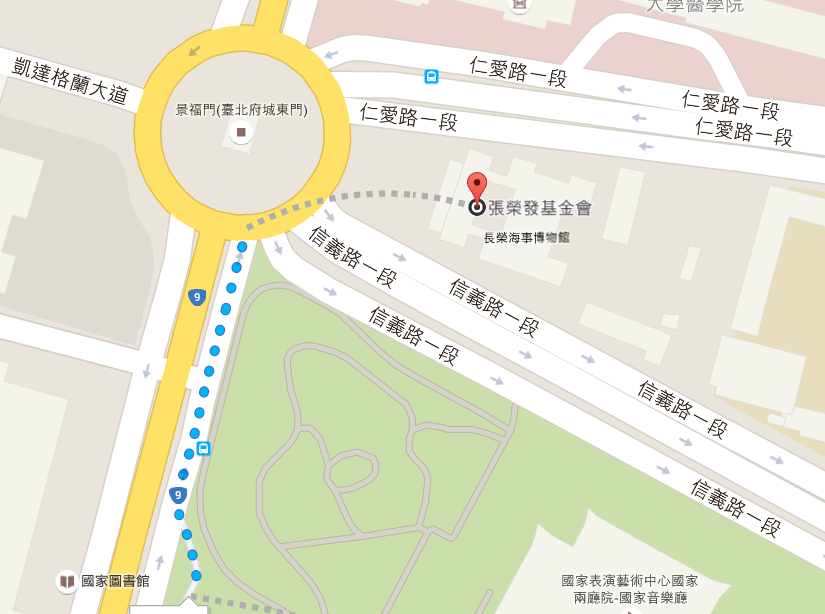 時間活動內容活動內容活動內容活動內容09:30~10:00
（30分鐘）報到報到報到報到10:00~10:15
（15分鐘）竹韻太平頌（1101會議廳）表演學校：嘉義縣梅山鄉太平國小竹樂團竹韻太平頌（1101會議廳）表演學校：嘉義縣梅山鄉太平國小竹樂團竹韻太平頌（1101會議廳）表演學校：嘉義縣梅山鄉太平國小竹樂團竹韻太平頌（1101會議廳）表演學校：嘉義縣梅山鄉太平國小竹樂團10:15~10:45
（30分鐘）開幕致詞（1101會議廳）致詞者：教育部代表、國立政治大學劉吉軒主任開幕致詞（1101會議廳）致詞者：教育部代表、國立政治大學劉吉軒主任開幕致詞（1101會議廳）致詞者：教育部代表、國立政治大學劉吉軒主任開幕致詞（1101會議廳）致詞者：教育部代表、國立政治大學劉吉軒主任10:45~11:00
（15分鐘）螢飛蝶舞‧遊藝有木（1101會議廳）分享人：新北市三峽區有木國小林逸松校長螢飛蝶舞‧遊藝有木（1101會議廳）分享人：新北市三峽區有木國小林逸松校長螢飛蝶舞‧遊藝有木（1101會議廳）分享人：新北市三峽區有木國小林逸松校長螢飛蝶舞‧遊藝有木（1101會議廳）分享人：新北市三峽區有木國小林逸松校長11:00~11:15
（15分鐘）互助的夏日樂學（1101會議廳）分享人：南投縣仁愛鄉互助國小桂進德校長、
南投縣仁愛鄉春陽國小梁有章校長互助的夏日樂學（1101會議廳）分享人：南投縣仁愛鄉互助國小桂進德校長、
南投縣仁愛鄉春陽國小梁有章校長互助的夏日樂學（1101會議廳）分享人：南投縣仁愛鄉互助國小桂進德校長、
南投縣仁愛鄉春陽國小梁有章校長互助的夏日樂學（1101會議廳）分享人：南投縣仁愛鄉互助國小桂進德校長、
南投縣仁愛鄉春陽國小梁有章校長11:15~11:30
（15分鐘）傳播數學愛‧馬祖亮起來（1101會議廳）分享人：連江縣南竿鄉中正國中小陳玉嬌校長傳播數學愛‧馬祖亮起來（1101會議廳）分享人：連江縣南竿鄉中正國中小陳玉嬌校長傳播數學愛‧馬祖亮起來（1101會議廳）分享人：連江縣南竿鄉中正國中小陳玉嬌校長傳播數學愛‧馬祖亮起來（1101會議廳）分享人：連江縣南竿鄉中正國中小陳玉嬌校長11:30~12:00
（30分鐘）精華訪談（1101會議廳）主持人：國立政治大學張寶芳教授與談人：林逸松校長、桂進德校長、
梁有章校長、陳玉嬌校長精華訪談（1101會議廳）主持人：國立政治大學張寶芳教授與談人：林逸松校長、桂進德校長、
梁有章校長、陳玉嬌校長精華訪談（1101會議廳）主持人：國立政治大學張寶芳教授與談人：林逸松校長、桂進德校長、
梁有章校長、陳玉嬌校長精華訪談（1101會議廳）主持人：國立政治大學張寶芳教授與談人：林逸松校長、桂進德校長、
梁有章校長、陳玉嬌校長12:00~13:00
（60分鐘）午餐（7樓）午餐（7樓）午餐（7樓）午餐（7樓）13:00~14:30
（90分鐘）分組發表I（詳如附件一）分組發表I（詳如附件一）分組發表I（詳如附件一）分組發表I（詳如附件一）13:00~14:30
（90分鐘）實驗教育與混齡教學（場地1002）特色遊學與城鄉共學（場地1003）夏日樂學
試辦計畫
（場地1006）活化教學之
分組合作學習
（場地1008）14:30~14:50
（20分鐘）茶敘暨高雄市桃源區寶山國小原住民歌謠傳唱（11樓多功能展區）茶敘暨高雄市桃源區寶山國小原住民歌謠傳唱（11樓多功能展區）茶敘暨高雄市桃源區寶山國小原住民歌謠傳唱（11樓多功能展區）茶敘暨高雄市桃源區寶山國小原住民歌謠傳唱（11樓多功能展區）14:50~16:20
（90分鐘）分組發表II（詳如附件一）分組發表II（詳如附件一）分組發表II（詳如附件一）分組發表II（詳如附件一）14:50~16:20
（90分鐘）大學協助偏鄉與學習共同體
（場地1002）數位學習與創新發展
（場地1003）英語創新與數學奠基
（場地1006）補救教學、翻轉教室與活化教學
（場地1008）16:20~16:50
（30分鐘）綜合座談（1101會議廳）主持人：國立政治大學詹志禹教授與談人：教育部代表綜合座談（1101會議廳）主持人：國立政治大學詹志禹教授與談人：教育部代表綜合座談（1101會議廳）主持人：國立政治大學詹志禹教授與談人：教育部代表綜合座談（1101會議廳）主持人：國立政治大學詹志禹教授與談人：教育部代表16:50賦歸賦歸賦歸賦歸分組發表I
（13:00~14:30，90分鐘）分組發表I
（13:00~14:30，90分鐘）分組發表I
（13:00~14:30，90分鐘）分組發表I
（13:00~14:30，90分鐘）場地主題主持人發表學校1002實驗教育與混齡教學臺北市立大學梁雲霞教授偏鄉學校型態實驗教育計畫高雄市寶山國小苗栗縣南河國小嘉義縣豐山國小國民小學實施跨年級教學方案試辦計畫花蓮縣大興國小高雄市寶來國小1003特色遊學與城鄉共學高雄市四維國小翁慶才校長偏鄉國中小特色遊學計畫臺南市光復國小嘉義縣東石國小宜蘭縣湖山國小國民中小學城鄉共學夥伴學校計畫新北市石門國小嘉義縣太平國小南投縣中正國小1006國民小學及國民中學推動夏日樂學試辦計畫國立臺中教育大學陳盛賢教授高雄市內門國小臺中市梧棲國小苗栗縣南埔國小金門縣賢庵國小彰化縣陸豐國小1008活化教學-分組合作學習的理念與實踐方案臺北市立大學葉興華教授新北市坪林國中彰化縣鹿鳴國中屏東縣車城國中臺南市後壁國中臺東縣鹿野國中嘉義縣義竹國中分組發表II
（14:50~16:20，90分鐘）分組發表II
（14:50~16:20，90分鐘）分組發表II
（14:50~16:20，90分鐘）分組發表II
（14:50~16:20，90分鐘）場地主題主持人發表學校1002大學協助偏鄉與學習共同體臺北市立大學葉興華教授推動大學協助偏鄉地區國民中小學發展課程及教學新竹縣精華國中臺中市吳厝國小臺中市東興國小彰化縣民權國小推動學習共同體新竹縣峨眉國中新北市三芝國中1003數位學習與創新發展樹德科技大學溫嘉榮教授數位學習偏鄉教育創新發展輔導計畫新北市成福國小磨課師推動計畫苗栗縣同光國小發展以學校為核心之社區創新創業計畫花蓮縣銅門國小數位機會中心與樂齡學習中心資源整合共用高雄市旗山國小新住民親子共學計畫宜蘭縣同樂國小數位學伴計畫新北市貢寮國中1006英語創新與數學奠基國立臺灣師範大學林福來教授學校本位英語教學創新方案臺南市安業國小臺中市梧南國小彰化縣大莊國小臺中市東山國小國中數學分組教學試辦計畫花蓮縣瑞穗國中及富里國中數學奠基活動計畫臺東縣大武國中1008補救教學、翻轉教室與活化教學臺北市立大學吳清山教授補救教學引進民間資源案例紀錄雲林縣南光國小臺東縣新園國小宜蘭縣大同國中辦理補救教學實驗課程計畫新竹市南華國中結合民間推動翻轉教室臺東縣三和國小國民中學活化教學計畫屏東縣瑪家國中